Turledere  marts/april  1. marts 			Helen 	  2337 7534  8. marts			Vibeke	  5134 113415.marts			 Lis	  2214 696622. marts		     Inga og Bent	2126130729.marts 			  Annette 	   2784 8327   5. april			Helen	2337 753412. april			 Ole   	4074 381119. april 			Gerda	 2245 776626. april			 Birte 	 2192 0623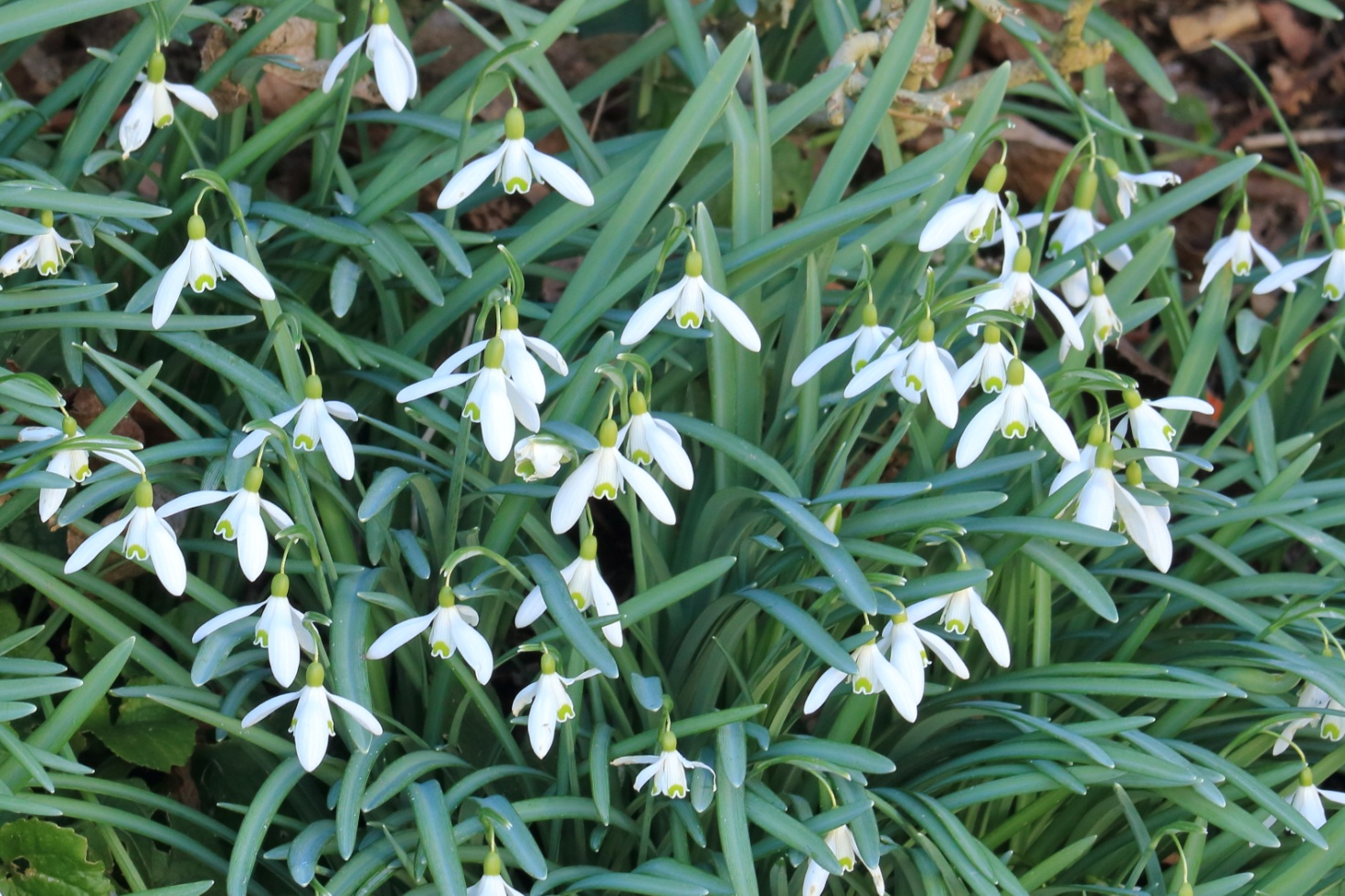 